A. Aşağıdaki cümlelerde boş bırakılan yerleri verilen kelimelerle doldurunuz. (5x3=15p)1. Toplumumuzda Peygamber Efendimizin (s.a.v.) doğduğu gece ………..……………. olarak kutlanmaktadır.2. ………..……..; yeryüzündeki ve gökyüzündeki nesnelerin oluşturduğu bütün evren, gökyüzünde görünen ve görünmeyen gök cisimleri, yıldızlar, kâinat anlamına gelir.3. Bütün varlıkların iyiliğini arzu edip onlara her türlü yardımda bulunma isteğine ………………….. denir.			                                                                                                                                       4. Hz. Peygamber’in niteliklerini övmek için yazılan şiirlere ……………….. denir.                                                5. “Ben ........................... olarak gönderilmedim. Ben ancak ve ancak rahmet olarak gönderildim.”   B. Aşağıda verilen ifadelerin başına doğru ise ‘’D’’, yanlış ise ‘’Y’’ harfi koyunuz. (5x3=15p)1. (      ) Peygamberimiz (s.a.v.) sadece yakın akrabalarını ziyaret ederdi.	                                                            2. (      ) Peygamberimiz (s.a.v.) güzel ahlakı tamamlamak için gönderilmiştir.                                        3. (      ) Peygamberimiz (s.a.v.) aile içinde ev işlerine yardım ederdi.                                                                                                                                  4. (      ) Peygamberimiz (s.a.v.) ilk Cuma namazını Mekke’de kıldırmıştır.5. (      ) Peygamberimizin hicret arkadaşı Hz. Ömer’dir.C. Aşağıda verilen ifadeleri ilgili olduğu kavram ile doğru bir şekilde eşleştiriniz. (5x3=15p)D. Aşağıda verilen kavramlardan doğru olanı yuvarlak içerisine alarak belirtiniz  (5x3=15p)1 - Alak suresinin ilk beş ayeti hangi mağarada inmiştir.               Hira         -          Sevr2 - Hicret kaç yılında olmuştur.                                                          610         -          6223 – Peygamberimiz kaç yaşında peygamber olmuştur.                    40        -         35                                       4 - Müslümanların yaptığı ilk savaştır.                                              Bedir       -         Uhud5 – Peygamberimiz kaç yaşında vefat emiştir.                                    53        -	          63E. Aşağıdaki çoktan seçmeli soruları cevaplayınız. (8x5 =40p)Peygamber Efendimiz Hz. Hatice’nin vefatından yıllar sonra “Allah’a yemin olsun ki Allah bana Hatice’den daha hayırlısını vermemiştir. İnsanlar beni inkâr ederken o bana inanıp tasdik etti. İnsanlar benden uzak dururken o beni malı ile destekledi. Allah, onun vesilesiyle beni evlatla rızıklandırdı.” buyurmuştur. (Ahmed b. Hanbel, Müsned, C 8, s. 204.)1) Yukarıdaki metin, Peygamberimizin güzel huylarından hangisi ile ilgilidir?A) VefasıB) DürüstlüğüC) GüvenilirliğiD) Cömertliği2) Aşağıdakilerden hangisi Peygamberimizin adaletli olduğunu gösteren davranışlarından biridir?A) Hiç yalan söylememesiB) Haksızlık yapılmasına izin vermemesiC) Kendini övmekten hoşlanmamasıD) Çocuklara selam vermesiPeygamber Efendimiz “Müslüman kardeşini küçük görmesi kişiye kötülük olarak yeter.” buyurmuştur. (Müslim, Birr, 32.)5) Yukarıdaki hadis-i şerif Müslümanları aşağıdaki iyi huylardan hangisine yönlendirmektedir?A) CömertlikB) DoğrulukC) AdaletD) Tevazu6) Peygamberimizin namaz kıldırırken çocuk ağlaması duyduğunda namazı kısa tutması onun aşağıdaki özelliklerinden hangisi ile ilgilidir?A) Cömert olmasıB) Uyarıcı olmasıC) Merhametli olmasıD) Vefalı olmasıMekke’ye gelen tüccarları ve zulme uğrayan Mazlumları, korumak amacıyla bazı gençler, Erdemliler  Birliği anlamına gelen bir topluluk kurmuşlardı.3)  Hz. Muhammed‘in de  20 yaşlarındayken  katıldığı bu  topluluğun  adı  aşağıdakilerden  hangisidir?A) Millet  Meclisi	     B) Daru’l – ErkamC) Hılfu’l - Fudûl	     D) Fetretü’l – Vahiy4)  “... Peygamber size ne verdiyse alın, size neyi yasakladıysa ondan da sakının...” (Haşr suresi, 7. ayet.) ayeti aşağıdakilerden hangisini emretmektedir?A) SelamlaşmayıB) Adaletli olmayıC) Peygambere itaatiD) Peygambere salavatı7) Peygamberimize itaatin Allah’a (c.c) itaat ile bir tutulmasının sebebi aşağıdakilerden hangisidir?A) İnsanlara karşı çok merhametli olmasıB) Gönderilen son peygamber olmasıC) Müjdeleyici ve uyarıcı olmasıD) Allah’tan (c.c) aldığı emirler doğrultusunda konuşması8) Aşağıdakilerden hangisi, Müslüman’ın Müslüman üzerindeki haklarından değildir?A) Selam verdiğinde selamını almakB) Öldüğünde cenazesine katılmakC) Hastalandığında onun yerine oruç tutmakD) Davet ettiğinde davetine katılmakAdı:PEYGAMBERİMİZİN HAYATI DERSİ6. SINIF 1. DÖNEM 2. SINAV SORULARINot: Cebrail Hocam youtube kanalımda çözümlerini yapıyorum.Not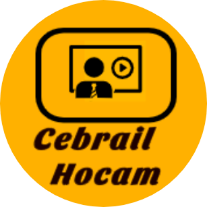 Soyadı:PEYGAMBERİMİZİN HAYATI DERSİ6. SINIF 1. DÖNEM 2. SINAV SORULARINot: Cebrail Hocam youtube kanalımda çözümlerini yapıyorum.NotSınıf:           No:PEYGAMBERİMİZİN HAYATI DERSİ6. SINIF 1. DÖNEM 2. SINAV SORULARINot: Cebrail Hocam youtube kanalımda çözümlerini yapıyorum.Not